MAACS Professional Development Day Registration                                  November 2-3, 2023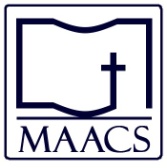 Maranatha Baptist AcademySt. Robert, MOCalvary Baptist AcademyOttawa, KSSchedule for MAACS Professional Development Day10:00-10:50 General Session with Dr. Dan Anderson11:00-11:50 Super workshop with Dr. Scott Buhr12:00-12:50 Lunch1:00-1:45- Teacher Swap shop2:00-2:50- Super workshop with Dr. Scott Buhr3:00-3:50- General Session with Dr. Dan AndersonAACS Member Rate (Register Early to Save Money):Postmarked by 10/16			($25) x		 = $		Postmarked after 10/16		($30) x		 = $		Where do you plan to attend?	   _____ Maranatha	_____ CalvaryTOTAL ENCLOSED = $ 			 Make checks payable to: MAACS, Attn: Jennifer Carnahan, 200 Acorn Drive, St Robert, MO 65584School or Church: 							Address: 								City: 									State: 					 Zip: 				Phone: 				Email: 					Name: 	Position:_________________  __________________________________  __________________________________  __________________________________  __________________________________  __________________________________  __________________________________  __________________________________  __________________________________  __________________________________  __________________________________  __________________________________  __________________________________  __________________________________  __________________________________  __________________________________  __________________________________  __________________________________  __________________________________  __________________________________  __________________________________  __________________________________  __________________________________  __________________________________  __________________________________  _________________